ㆍ성탄절예배: 12월 25일(금) 12시 온라인 전교인 예배, 26일 토요기도회는 쉼.ㆍ송년주일예배: 다음 주일 12시, 은퇴식은 대면예배로 전환 후ㆍ송구영신새벽기도회: 12월 28일(월)~1월 2일(토) 07시 온라인ㆍ유초등부: 당분간 매주일 12시 가족예배, 15시에 2부 활동 온라인 진행 ㆍ청소년부: 당분간 매주일 14시 자체예배, 15시에 2부 활동 온라인 진행 ㆍ예결산제직회: 오늘 19시 30분에 Zoom을 통해 진행ㆍ헌금: 교회구좌로 송금해 주세요.ㆍ생일: 배정민, 조해은, 한사랑, 전소현** 함께 기도합시다 ** 1)비대면 예배와 교육부서별 활동이 은혜롭게 운영되게 하소서. 2)코로나19를 속히 잠잠케 하여 주소서. 3)감염된 이들을 고쳐 주시고, 방역 위해 수고하는 이들을 지켜 주소서.4)스스로를 깊이 돌아보고, 삶의 변화가 일어나게 하소서.5)서로를 향한 관심과 사랑으로 함께 이겨내게 하소서.◆말씀일기 일정일/대하36:1-23    월/벧후1:1-11     화/벧후1:12-21    수/벧후2:1-9목/벧후2:10-22    금/벧후3:1-7      토/벧후3:8-18     일/시편40:1-17  ◆114 운동-하루(1) 한번(1) 말씀일기 & 성경 (4)장 통독(성경 200독 대행진: 183독)◈ 예배위원 안내 ◈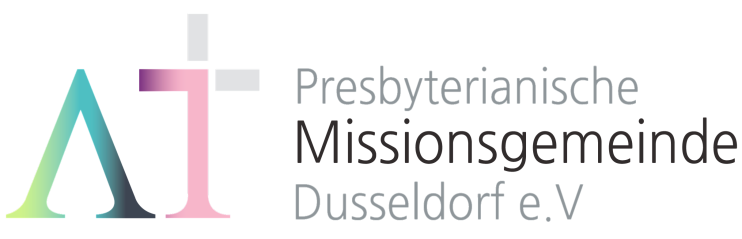   “너는 내 것이라” (사43:1)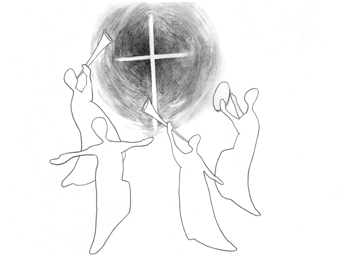 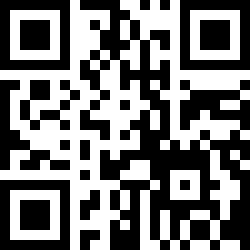 1983년 5월8일 창립     뒤셀도르프선교교회                 교회 홈페이지 duemission.de                  교회주소Alte-Landstr. 179, 40489 Düsseldorf인도: 손교훈 목사※ 표는 일어섭니다.**교회 구좌**Ev. Presbyterianische Kirchengemeinde e.V. Bank: Stadtsparkasse Düsseldorf IBAN: DE61 3005 0110 1008 4019 01◈ 손교훈 목사의 말씀일기  대하34장  ‘지도자와 말씀’ ◈ 요시야의 개혁이 진정한 의미의 개혁인 것은, 그가 하나님의 말씀을 붙들었기 때문이다. 선왕과 할아버지의 불신앙에도 불구하고 요시야는 청소년 시절에 하나님을 찾고 만나고(3), 20세 청년이 되었을 때에는 온 이스라엘 땅에 만연한 우상들을 척결하는 데 힘쓴다(3-7). 26세쯤에는 성전 수리에 힘쓰는데, 하나님이 요시야를 예쁘게 보셨는지, 성전 수리 중에 오랜 동안 묻혀 있던 율법책이 발견되었다. “서기관 사반이 왕 앞에서 그것을 읽으며 왕이 율법의 말씀을 듣자 곧 자기 옷을 찢”었다(19). 요시야의 위대함이 여기에 있다. 요시야가 더욱 귀한 것은, 그가 여기서 머물지 않았다는 것이다. 그는 말씀의 진정한 뜻을 묻는다(21, 26). 그리고, 한 걸음 더 나아간다. 백성들을 한 곳에 불러 모으고 직접 “말씀을 읽어 무리의 귀에 들려” 준다(30). 끝에는, 말씀대로 살겠다고 온 백성들과 함께 언약식, 즉 ‘아멘 도장’을 찍는다(31-32).요시야의 개혁은 ‘하나님 앞에 서는 삶’의 기본 원리를 보여주면서, 동시에 우리 온 교우들이 함께 해 가고 있는 ‘말씀일기’ 운동의 중요한 원리를 제공한다. 1)하나님께만 우리의 시선을 집중할 수 있도록, 모든 방해물들을 제거한다. 2)하나님 앞으로 나아간다(성전재건=기도). 3)하나님 말씀을 듣는다. 4)하나님 말씀을 묵상한다(=물음). 5)말씀을 통해 받은 은혜를 함께 나눈다. 6)말씀대로 살기 위해서 애쓴다(언약=행함).  지도자의 리더십은 결국 하나님의 말씀에서 나온다. 왜냐하면 말씀이 생명이고 방향이며, 막힌 것을 뚫어 시원케 하는 능력이기 때문이다. 하나님의 말씀에 붙들린 지도자들이 많은 교회가 살아 있는 교회, 쓰임 받는 교회가 된다. 우리 선교교회가 바로 그 교회 되기를 기도한다. 12월 20일12월 25일12월 27일1월 3일 예배기도우선화신형만김한진송인선말씀일기이미전X한상철강일구안내위원  예배부  예배부  예배부  예배부헌금위원  우선화  우선화  우선화  우선화애찬봉사※입례송/Eingangslied ……………… 왕이신 나의 하나님 …………..…….※예배부름/Eingangsgebet  ........………………………………………………...........................   ………다함께인도자다함께인도자다함께인도자※찬송/Gemeindelied ………......................... 25장 .......................................※찬송/Gemeindelied ………......................... 25장 .......................................다함께※신앙고백/Glaubensbekenntnis   …………………………………………..................※신앙고백/Glaubensbekenntnis   …………………………………………..................다함께성시교독/Wechselwort ……………… 교독문118번 ……………...................성시교독/Wechselwort ……………… 교독문118번 ……………...................다함께찬송/Gemeindelied   ………………………….. 98장 ………………….……………..찬송/Gemeindelied   ………………………….. 98장 ………………….……………..다함께기도/Gebet  …….................…………...................................................………….............말씀일기/Bibeltagebuch  …………………………………………….............................찬양/Chor         ........….......... 오랫동안 기다리던 ........…...............기도/Gebet  …….................…………...................................................………….............말씀일기/Bibeltagebuch  …………………………………………….............................찬양/Chor         ........….......... 오랫동안 기다리던 ........…...............우선화 권사이미전 집사찬  양  대성경봉독/Text zur Predigt  .………..  빌2:5-11 …..…....…………….….……성경봉독/Text zur Predigt  .………..  빌2:5-11 …..…....…………….….……인  도  자.설교/Predigt     ..………….……….  Warum Jesus? ………………….……...설교/Predigt     ..………….……….  Warum Jesus? ………………….……..손교훈 목사기도/Gebet     …........………………………………………………....................................찬송/Gemeindelied  ..….…..….………..……. 91장 …....….…..….……………………봉헌/Kollekte    ……………………................................................................................기도/Gebet     …........………………………………………………....................................찬송/Gemeindelied  ..….…..….………..……. 91장 …....….…..….……………………봉헌/Kollekte    ……………………................................................................................설교자다  함  께다함께교제/Bekanntmachung ……………………….......................................………….............교제/Bekanntmachung ……………………….......................................………….............다함께※주기도송/Vaterunser……………………………………………………………………………※주기도송/Vaterunser……………………………………………………………………………다함께※축도/Segen   ………………………….……………………………………………......................※축도/Segen   ………………………….……………………………………………......................손교훈 목사